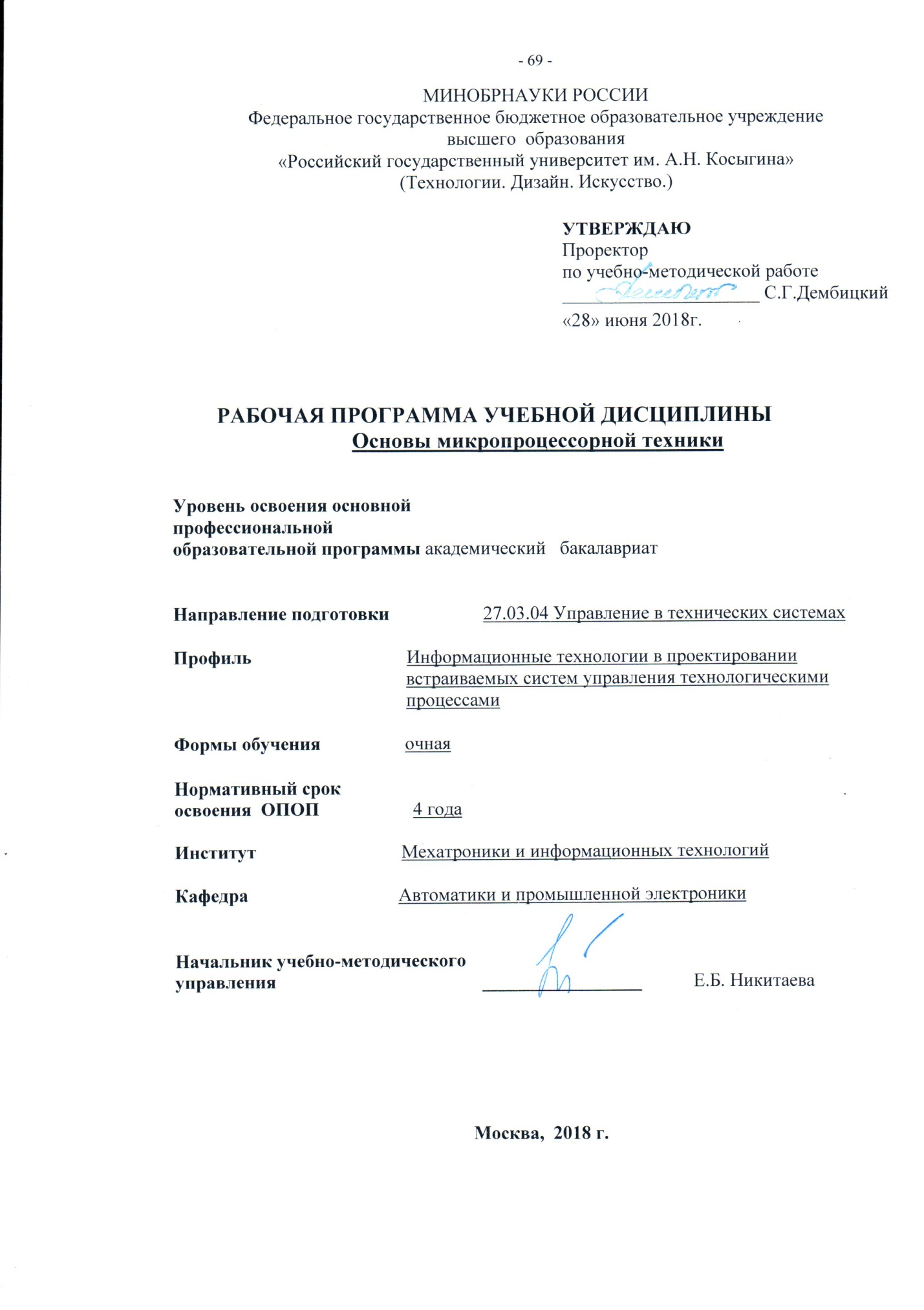 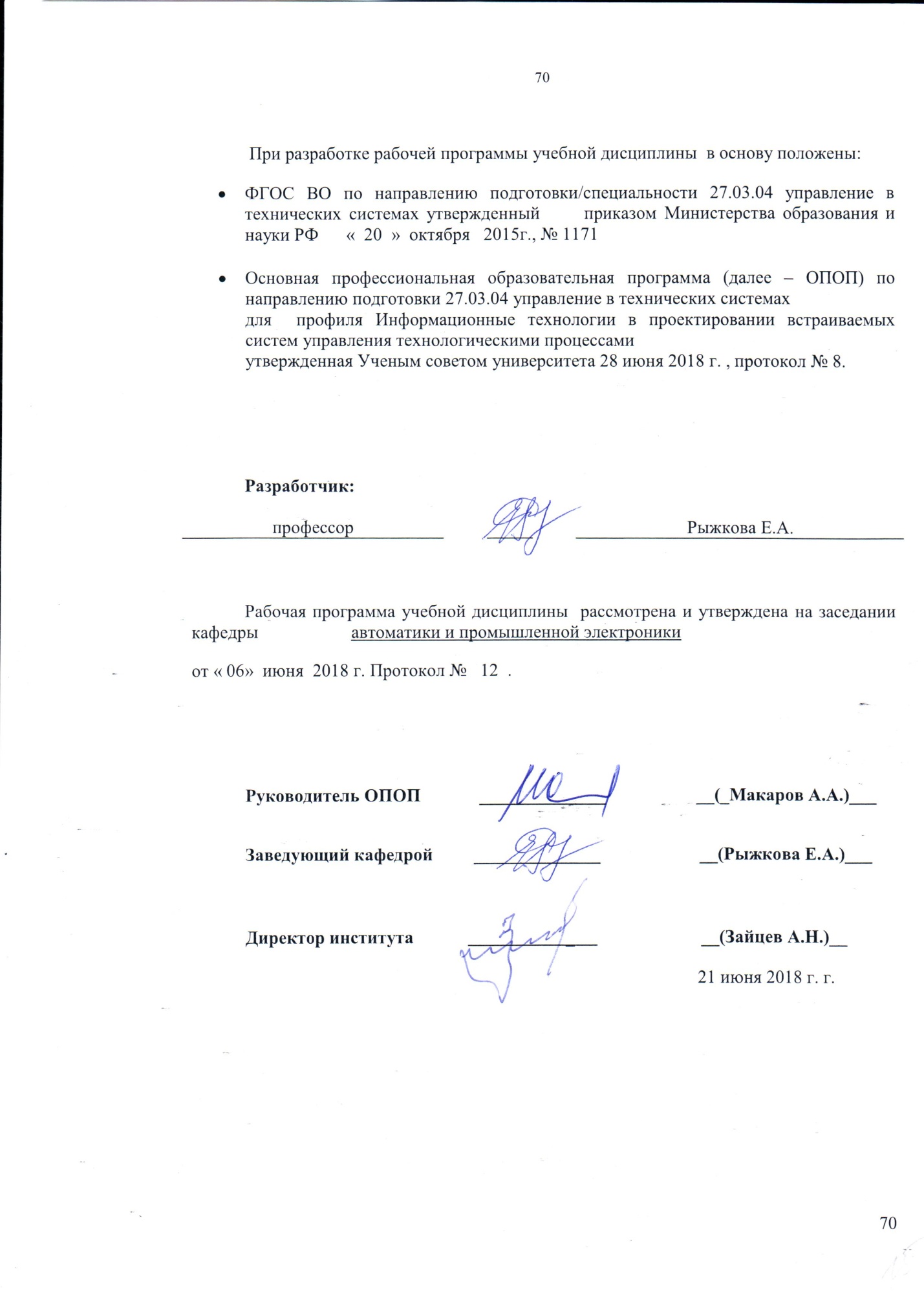 1.  МЕСТО УЧЕБНОЙ ДИСЦИПЛИНЫ В СТРУКТУРЕ ОПОПДисциплина Микропроцессорные системы управления автоматическими машинами отрасли включена в включена в вариативную часть Блока 1  ФГОС ВО, семестр 6.2. КОМПЕТЕНЦИИ ОБУЧАЮЩЕГОСЯ, ФОРМИРУЕМЫЕ В РАМКАХ  ИЗУЧАЕМОЙ  ДИСЦИПЛИНЫ      Таблица 13. СТРУКТУРА УЧЕБНОЙ ДИСЦИПЛИНЫ3.1 Структура учебной дисциплины для обучающихся очной  формы обученияТаблица 2.14. СОДЕРЖАНИЕ РАЗДЕЛОВ УЧЕБНОЙ ДИСЦИПЛИНЫ Таблица 3  5.  САМОСТОЯТЕЛЬНАЯ РАБОТА ОБУЧАЮЩИХСЯ                                                                                                                                                                                                                                                                                                                                                         Таблица 46. ОЦЕНОЧНЫЕ СРЕДСТВА ДЛЯ ПРОВЕДЕНИЯ ТЕКУЩЕЙ И ПРОМЕЖУТОЧНОЙ АТТЕСТАЦИИ ПО ДИСЦИПЛИНЕ 6.1 Связь  результатов освоения дисциплины  с уровнем сформированности заявленных компетенций в рамках изучаемой дисциплиныТаблица 56.2 Оценочные средства для студентов с ограниченными возможностями здоровьяОценочные средства для лиц с ограниченными возможностями здоровья выбираются с учетом особенностей их психофизического развития, индивидуальных возможностей и состояния здоровья. Таблица 67. ТИПОВЫЕ КОНТРОЛЬНЫЕ ЗАДАНИЯ И ДРУГИЕ МАТЕРИАЛЫ,НЕОБХОДИМЫЕ ДЛЯ ОЦЕНКИ  УРОВНЯ  СФОРМИРОВАННОСТИ ЗАЯВЛЕННЫХ КОМПЕТЕНЦИЙ  В  РАМКАХ  ИЗУЧАЕМОЙ  ДИСЦИПЛИНЫ, ВКЛЮЧАЯ САМОСТОЯТЕЛЬНУЮ РАБОТУ ОБУЧАЮЩИХСЯСеместр  № 67.1 Для текущей аттестации: ТестПо числу больших интегральных схем (БИС) в микропроцессорном комплекте различают микропроцессоры:А) одноканальные, многоканальные и многоканальные секционные;Б) одноадресные, многоадресные и многоадресные секционные;В) однокристальные, многокристальные и многокристальные секционные;Г) одноразрядные, многоразрядные и многоразрядные секционные.Система команд, типы обрабатываемых данных, режимы адресации и принципы работы микропроцессора – это:А) Макроархитектура;Б) Микроархитектура;В) Миниархитектура;Г) Моноархитектура.С помощью чего микропроцессор координирует работу всех устройств цифровой системы?А) с помощью шины данных;Б) с помощью шины адреса;В) с помощью шины управления;Г) с помощью постоянного запоминающего устройства (ПЗУ).Для входного контроля (ВК): 1.1.Основные элементы электрических схем.2. Как определить характеристики резисторов3. Что модет быть использовано в качестве делителя напряжения2. 1.Зачем в схемах используются термистор, фоторезистор и потенциометр.2. Функции, исполняемые в электрических схемах диодом. Какие диоды вы знаете.3. Биполярные транзисторы. Принцип работы.3.1. Светодиод. Характеристики и возможности использования.2.Светодиодные линейки. Схемы соединения и возможности использования.3.Кнопка. Принцип подключения. Понятие дребезга.Для текущей успеваемости: 1.2.3. 7.2 Для промежуточной аттестации: 8.МАТЕРИАЛЬНО-ТЕХНИЧЕСКОЕ ОБЕСПЕЧЕНИЕ ДИСЦИПЛИНЫ                                                                                                                                                           Таблица 79. УЧЕБНО-МЕТОДИЧЕСКОЕ И ИНФОРМАЦИОННОЕ ОБЕСПЕЧЕНИЕ УЧЕБНОЙ ДИСЦИПЛИНЫ                                                                                                                                                                                                                                          Таблица 89.4 Информационное обеспечение учебного процесса9.4.1. Ресурсы электронной библиотекиЭБС Znanium.com» научно-издательского центра «Инфра-М» http://znanium.com/ (учебники и учебные пособия, монографии, сборники научных трудов, научная периодика, профильные журналы, справочники, энциклопедии); Электронные издания «РГУ им. А.Н. Косыгина» на платформе ЭБС «Znanium.com» http://znanium.com/  (электронные ресурсы: монографии, учебные пособия, учебно-методическими материалы, выпущенными в Университете за последние 10 лет); ООО «ИВИС» https://dlib.eastview.com (электронные версии периодических изданий ООО «ИВИС»);Web of Science http://webofknowledge.com/  (обширная международная универсальная реферативная база данных); Scopus https://www.scopus.com  (международная универсальная реферативная база данных, индексирующая более 21 тыс. наименований научно-технических, гуманитарных и медицинских журналов, материалов конференций примерно 5000 международных издательств); «SpringerNature»  http://www.springernature.com/gp/librarians  (международная издательская компания, специализирующаяся на издании академических журналов и книг по естественнонаучным направлениям);Научная электронная библиотека еLIBRARY.RU https://elibrary.ru  (крупнейший российский информационный портал в области науки, технологии, медицины и образования);ООО «Национальная электронная библиотека» (НЭБ) http://нэб.рф/ (объединенные фонды публичных библиотек России федерального, регионального, муниципального уровня, библиотек научных и образовательных учреждений;9.4.2 Профессиональные базы данных  и информационно-справочные системы : http://www.gks.ru/wps/wcm/connect/rosstat_main/rosstat/ru/statistics/databases/ -   базы данных на Едином Интернет-портале Росстата;http://www.scopus.com/ - реферативная база данных Scopus – международная универсальная реферативная база данных;http://elibrary.ru/defaultx.asp -   крупнейший российский информационный портал электронных журналов и баз данных по всем отраслям наук;http://arxiv.org — база данных полнотекстовых электронных публикаций научных статей по физике, математике, информатике;http://www.garant.ru/ - Справочно-правовая система (СПС)  «Гарант», комплексная правовая поддержка пользователей по законодательству Российской Федерации;и т.д.9.4.3 Лицензионное программное обеспечение  ( ежегодно  обновляется)	Не используетсяЛист регистрации изменений к РПД (РПП)Приложение 1Приложение 2Windows 10 ProMS Office 2019PrototypingSketchUp: 3D modeling for everyoneV-Ray для 3Ds MaxNeuroSolutionsWolfram MathematicaMicrosoft Visual Studio 2008CorelDRAW Graphics Suite 2018MathcadMatlab+SimulinkAdobe Creative Cloud  2018 all Apps (Photoshop, Lightroom, Illustrator, InDesign, XD, Premiere Pro, Acrobat Pro, Lightroom Classic,  Bridge, Spark, Media Encoder, InCopy, Story Plus, Muse  и др.)SolidWorksRhinocerosSimplify 3DFontLаb VI AcademicMultisimPinnacle Studio 18 UltimateКОМПАС-3d-V 18    Project Expert 7 StandartАльт-ФинансыАльт-ИнвестПрограмма для подготовки тестов IndigoДиалог NIBELUNGКод компетенции Формулировка  компетенций в соответствии с ФГОС ВО ОПК9способностью использовать навыки работы с компьютером, владеть методами информационных технологий, соблюдать основные требования информационной безопасностиПК5способностью осуществлять сбор и анализ исходных данных для расчета и проектирования систем и средств автоматизации и управления ПК6способностью производить расчеты и проектирование отдельных блоков и устройств систем автоматизации и управления и выбирать стандартные средства автоматики, измерительной и вычислительной техники для проектирования систем автоматизации и управления в соответствии с техническим заданиемПК7способностью разрабатывать проектную документацию в соответствии с имеющимися стандартами и техническими условиями Структура и объем дисциплиныСтруктура и объем дисциплиныОбъем дисциплины по семестрамОбъем дисциплины по семестрамОбъем дисциплины по семестрамОбъем дисциплины по семестрамОбщая трудоемкостьСтруктура и объем дисциплиныСтруктура и объем дисциплины№ сем6№ сем…№ сем…№ сем…Общая трудоемкостьОбъем дисциплины в зачетных единицахОбъем дисциплины в зачетных единицах55Объем дисциплины в часахОбъем дисциплины в часах180180Аудиторные  занятия (всего)Аудиторные  занятия (всего)6868в том числе в часах:Лекции  (Л)3434в том числе в часах:Практические занятия (ПЗ)                         в том числе в часах:Семинарские занятия (С) в том числе в часах:Лабораторные работы (ЛР)3434в том числе в часах:Индивидуальные занятия (ИЗ)Самостоятельная работа студента  в семестре , часСамостоятельная работа студента  в семестре , час8585Самостоятельная работа студента  в период промежуточной аттестации , часСамостоятельная работа студента  в период промежуточной аттестации , час2727Форма промежуточной  аттестацииФорма промежуточной  аттестацииФорма промежуточной  аттестацииФорма промежуточной  аттестацииФорма промежуточной  аттестацииФорма промежуточной  аттестацииФорма промежуточной  аттестацииЗачет (зач.)Дифференцированный зачет ( диф.зач.)  Экзамен (экз.)+Наименование раздела учебной дисциплины ЛекцииЛекцииНаименование практических (семинарских) занятийНаименование практических (семинарских) занятийНаименование лабораторных работНаименование лабораторных работНаименование лабораторных работИтого по учебному плану Форма текущего и промежуточного контроля успеваемости(оценочные  средства)Наименование раздела учебной дисциплины Тематика лекцииТрудоемкость, часТематика практического занятияТрудоемкость, часТематика лабораторной работыТрудоемкость, часТрудоемкость, часИтого по учебному плану Форма текущего и промежуточного контроля успеваемости(оценочные  средства)Семестр №6Семестр №6Семестр №6Семестр №6Семестр №6Семестр №6Семестр №6Семестр №6Семестр №6Текущий контроль успеваемости:тестЗЛР1 ЗЛР2ЗЛР 3 ЗЛР 4ЗЛР 5ЗЛР 6,7ЗЛР 8,9Промежуточная аттестация:экз Микропроцессорная техника. Классификация, основные элементы, структураЛ1,2,3 Микропроцессорная техника. Классификация, основные элементы, структура6ЛР№1 работа в среде Arduino UNO22Текущий контроль успеваемости:тестЗЛР1 ЗЛР2ЗЛР 3 ЗЛР 4ЗЛР 5ЗЛР 6,7ЗЛР 8,9Промежуточная аттестация:экз Язык С++ для микроконтроллеровЛ4,5,6. Структура языка С++ для микроконтроллеров.  Операторы, функции, константы и переменные языка С++. Правила и примеры их использования.68ЛР №2 управление включением и выключением светодиодов ЛР №3 Реализация различных режимов управления светодиодамиЛР №4 Управление работой динамиков и реализация звуковых сигналов.  ЛР №5 Управление световой дорожкой 44444444Текущий контроль успеваемости:тестЗЛР1 ЗЛР2ЗЛР 3 ЗЛР 4ЗЛР 5ЗЛР 6,7ЗЛР 8,9Промежуточная аттестация:экз Использование С++ для реализации системы управления на базе микроконтроллераЛ7-17. Особенности использования С++ для реализации микропроцессорных систем. Примеры.227ЛР №6,7 управления цифровым табло Бегущая строка.. ЛР№8,9 Управление двигателем с использованием световой индикацией8888Текущий контроль успеваемости:тестЗЛР1 ЗЛР2ЗЛР 3 ЗЛР 4ЗЛР 5ЗЛР 6,7ЗЛР 8,9Промежуточная аттестация:экз 	всего	всего34всеговсего3434Текущий контроль успеваемости:тестЗЛР1 ЗЛР2ЗЛР 3 ЗЛР 4ЗЛР 5ЗЛР 6,7ЗЛР 8,9Промежуточная аттестация:экз Общая трудоемкость в часахОбщая трудоемкость в часахОбщая трудоемкость в часахОбщая трудоемкость в часахОбщая трудоемкость в часахОбщая трудоемкость в часахОбщая трудоемкость в часахОбщая трудоемкость в часах68Текущий контроль успеваемости:тестЗЛР1 ЗЛР2ЗЛР 3 ЗЛР 4ЗЛР 5ЗЛР 6,7ЗЛР 8,9Промежуточная аттестация:экз № п/пНаименование раздела учебной дисциплиныСодержание самостоятельной работыТрудоемкость в часах1234Семестр № 6….Семестр № 6….Семестр № 6….Семестр № 6….1Микропроцессорная техника. Классификация, основные элементы, структураРабота с литературой и конспектом лекцийПодготовка к тесту102Язык С++ для микроконтроллеров.Работа с литературой и конспектом лекций Оформление отчетов и подготовка к защите  ЛР1-6353Использование С++ для реализации системы управления на базе микроконтроллера.Работа с литературой и конспектом лекций, Оформление отчетов и подготовка к защите  ЛР7-8.404Разделы № 1-3Подготовка к ПрАт (Экзамен)27                                                                      Всего  часов в семестре по учебному плану                                                                      Всего  часов в семестре по учебному плану                                                                      Всего  часов в семестре по учебному плану112                                                            Общий объем самостоятельной работы обучающегося                                                            Общий объем самостоятельной работы обучающегося                                                            Общий объем самостоятельной работы обучающегося112КодкомпетенцииУровни сформированности заявленных компетенций  в рамках  изучаемой дисциплиныШкалыоцениваниякомпетенцийОПК9Пороговый уровеньЗнать: назвать современные тенденции развития микропроцессорной техники и микроконтроллеров в частности; назвать системы команд, особенности организации системы прерываний микропроцессорных систем;Уметь: объяснить необходимость использования современного программного обеспечения в процессе автоматизации технологического оборудования;Владеть: применять микроконтроллеры в системах управленияоценка 3ОПК9Повышенный уровеньЗнать: назвать современный уровень развития программного обеспечения в области проектировании технологического оборудования текстильной отрасли с использованием микропроцессоров;Уметь: применять на практике программный обмен с устройствами ввода-вывода, а также датчиками измерения технологических параметров;Владеть: организовать современные методы отладки программного обеспечения, используемого в управляющих микропроцессорах и микроконтроллерах оценка 4ОПК9Высокий Знать: назвать современный уровень развития программного обеспечения в области проектировании технологического оборудования текстильной отрасли с использованием микропроцессоров при разработке новых автоматизированных и автоматических технологий производства;Уметь: применять на практике программное управление в новых автоматизированных и автоматических технологиях производства, а также устройствами ввода-вывода, датчиками измерения технологических параметров;Владеть: организовать современные методы отладки программного обеспечения, используемого в управляющих микропроцессорах и микроконтроллерах при разработке новых автоматизированных и автоматических технологий производства. оценка 5ПК5Пороговый уровеньЗнать: перечислить основные элементы структуры языка Си для Arduino Uno;Уметь: писать элементарные управляющие программы на Си для Arduino Uno;Владеть: применять типовые информационные технологии для управления технологическим оборудованием на Си для Arduino Uno;оценка 3ПК5Повышенный уровеньЗнать: структуру языка Си для Arduino Uno;;Уметь: писать управляющие программы на Си для Arduino Uno;Владеть: применять информационные технологии для управления технологическим оборудованием на Си для Arduino Uno  оценка 4ПК5Высокий Знать: структуру языка Си для Arduino разных модификаций;;Уметь: писать управляющие программы на Си для Arduino разных модификаций;Владеть: применять информационные технологии для управления технологическим оборудованием на Си для Arduino разных модификаций;оценка 5ПК6Пороговый Знать: Назвать программное обеспечение, используемое для реализации микропроцессорной системы; Уметь: объяснить необходимость использования современных микропроцессоров при построении систем автоматизации технологического оборудования;Владеть: хотя бы одним программным продуктом, позволяющим реализовать микропроцессорное управление технологическим оборудованиемоценка 3ПК6Повышенный уровеньЗнать: Назвать программное обеспечение, используемое для реализации микропроцессорной системы и для связи между устройствами; Уметь: объяснить использование конкретного микропроцессора при построении систем автоматизации технологического оборудования; Владеть: Использовать современные способы программирования микропроцессоров и микроконтроллеров при работе с устройствами связи с объектом оценка 4ПК6Высокий Знать: Назвать программное обеспечение, используемое для реализации микропроцессорной системы и для связи между устройствами; перечислить и назвать типовые алгоритмы обмена данными, алгоритмы и протоколы объена;Уметь: применять на практике микропроцессорные программы управления технологическими объектами, в том числе, реализовать обмен данными с устройствами ввода-вывода, а также датчиками измерения технологических параметровВладеть: Использовать современные способы программирования микропроцессоров и микроконтроллеров при работе с технологическим оборудованием, включая устройства связи с объектомоценка 5ПК7Пороговый уровеньЗнать основные стандарты при реализации микропроцессорной системыУметь применять стандарты при реализации микропроцессорной системы Владеть методикой, использующей стандарт при реализации микропроцессорной системыоценка 3ПК7ПовышенныйЗнать:  стандарты и технические условия при реализации микропроцессорной системыУметь: применять стандарты и технические условия при реализации микропроцессорной системыВладеть:  методикой, использующей стандарты и технические условия при реализации микропроцессорной системыоценка 4ПК7Высокий Знать: стандарты и технические условия при реализации микропроцессорной системы и разработке технической документации на эту систему Уметь: применять стандарты и технические условия при реализации микропроцессорной системы и разработке технической документации на эту системуВладеть:  методиками применения стандартов и технических условий при реализации микропроцессорной системы и разработке технической документации на эту систему.оценка 5Результирующая оценкаРезультирующая оценкаКатегории студентовВиды оценочных средствФорма контроляШкала оцениванияС нарушением слухаТесты, рефераты, контрольные вопросыПреимущественно письменная проверкаВ соответствии со шкалой оценивания, указанной в Таблице 5С нарушением зренияКонтрольные вопросыПреимущественно устная проверка (индивидуально)В соответствии со шкалой оценивания, указанной в Таблице 5С нарушением опорно- двигательного аппаратаРешение тестов, контрольные вопросы дистанционно.Письменная проверка, организация контроля с использование информационно-коммуникационных технологий.В соответствии со шкалой оценивания, указанной в Таблице 5Рассказать об известных вам схемах подключения светодиодовРеализовать одну из схем подключения светодиодовПриведите алгоритм и программу работы собранной схемы подключения светодиодов Рассказать об известных вам схемах подключения пьезодинамиковРассказать об известных вам способах сортировки данныхРеализовать одну из схем подключения пьезодинамикаКак организовать запись в последовательные ячейки памятиПриведите алгоритм и программу работы собранной схемы подключения пьезодинамика Приведите алгоритм сортировки данных с записью отсортированной информации в заданные ячейки памятиРассказать об известных вам схемах подключения светодиодной линейкиРассказать об известных вам способах передачи данных на внешнее устройствоРеализовать одну из схем подключения светодиодной линейкиКак организовать вывод данных на внешнее устройствоПриведите алгоритм и программу работы собранной схемы подключения светодиодной линейки Приведите алгоритм вывода данных на внешнее устройствоВариант 1Вариант 11Составить структуру системы, обеспечивающую работу светодиодов в заданном преподавателем режиме.2Составить программу, реализующую работу светодиодов в заданном преподавателем режимеВариант 2Вариант 21Составить структуру системы, обеспечивающую работу звуковых индикаторов  в заданном преподавателем режиме  .2Составить программу, реализующую работу  звуковых индикаторов  в заданном преподавателем режиме  .Вариант 3Вариант 31Составить структуру системы, обеспечивающую работу цифрового табло.2Составить программу, реализующую работу цифрового табло.№ п/пНаименование  учебных аудиторий (лабораторий) и помещений для самостоятельной работыОснащенность учебных аудиторий  и помещений для самостоятельной работы1Аудитория №1805:- учебная лаборатория для проведения занятий лекционного и семинарского типа, групповых и индивидуальных консультаций, текущего контроля и промежуточной аттестации;- помещение для самостоятельной работы, в том числе, научно- исследовательской, подготовки курсовых и выпускных квалификационных работ (в свободное от учебных занятии и профилактических работ время). Адрес: г. Москва, ул. Малая Калужская, д.1Шкафы, комплект учебной мебели, меловая доска, технические  средства  обучения, служащие для представления учебной информации:  8 персональных компьютеров  с подключением к сети «Интернет» и обеспечением доступа к электронным библиотекам и в электронную информационно-образовательную среду организации.2Аудитория №1801:- учебная лаборатория- для проведения занятий лекционного и семинарского типа, групповых и индивидуальных консультаций, текущего контроля и промежуточной аттестации;- помещение для самостоятельной работы, в том числе, научно- исследовательской, подготовки курсовых и выпускных квалификационных работ (в свободное от учебных занятии и профилактических работ время). Адрес: г. Москва, ул. Малая Калужская, д.1Шкафы, комплект учебной мебели, меловая доска, технические  средства  обучения, служащие для представления учебной информации: экран, проектор, 15 персональных компьютеров с подключением к сети «Интернет» и обеспечением доступа к электронным библиотекам и в электронную информационно-образовательную среду организации.3Аудитория №1808  - дисплейный класс для проведения занятий лекционного и семинарского типа, групповых и индивидуальных консультаций, текущего контроля и промежуточной аттестации.Адрес: г. Москва, ул. Малая Калужская, д.1Комплект учебной мебели, меловая доска, технические  средства  обучения, служащие для представления учебной информации: экран, проектор, 8 персональных компьютеров.№ п/пАвтор(ы)Наименование изданияВид издания (учебник, УП, МП и др.)ИздательствоИздательствоГод изданияАдрес сайта ЭБС или электронного ресурса                          (заполняется  для                                 изданий в электронном виде)Адрес сайта ЭБС или электронного ресурса                          (заполняется  для                                 изданий в электронном виде)Количество экземпляров в библиотеке Университета 12345567789.1 Основная литература, в том числе электронные издания9.1 Основная литература, в том числе электронные издания9.1 Основная литература, в том числе электронные издания9.1 Основная литература, в том числе электронные издания9.1 Основная литература, в том числе электронные издания9.1 Основная литература, в том числе электронные издания9.1 Основная литература, в том числе электронные издания1Ч. Гилмор. Введение в микропроцессорную технику Учебное пособие М. : Мир М. : Мир, 198422 Э. М. РомашАвтоматизация технологического оборудования легкой промышленности на базе микропроцессорной техникиУчебное пособие.  М. : МГУДТ.  М. : МГУДТ2003139.2 Дополнительная литература, в том числе электронные издания 9.2 Дополнительная литература, в том числе электронные издания 9.2 Дополнительная литература, в том числе электронные издания 9.2 Дополнительная литература, в том числе электронные издания 9.2 Дополнительная литература, в том числе электронные издания 9.2 Дополнительная литература, в том числе электронные издания 9.2 Дополнительная литература, в том числе электронные издания 1Дж. Фергусон, Л. Макари , П. Уилльямз Обслуживание микропроцессорных системУчебное пособиеУчебное пособиеМ. : Мир 198922Под редакцией Козлова А.Б.Основы управления и технические средства автоматизации текстильных производств. Книга 1.Учебное пособие с грифом УМОУчебное пособие с грифом УМОМ.:МГУДТ20113Козлов А.Б., Румянцев Ю.Д., Ермаков А.А. и др.Основы управления и технические средства автоматизации текстильных производств. Книга 2. Учебное пособие с грифом УМОУчебное пособие с грифом УМОМ.:МГУДТ20129.3 Методические материалы  (указания, рекомендации  по освоению дисциплины    авторов РГУ им. А. Н. Косыгина)9.3 Методические материалы  (указания, рекомендации  по освоению дисциплины    авторов РГУ им. А. Н. Косыгина)9.3 Методические материалы  (указания, рекомендации  по освоению дисциплины    авторов РГУ им. А. Н. Косыгина)9.3 Методические материалы  (указания, рекомендации  по освоению дисциплины    авторов РГУ им. А. Н. Косыгина)9.3 Методические материалы  (указания, рекомендации  по освоению дисциплины    авторов РГУ им. А. Н. Косыгина)9.3 Методические материалы  (указания, рекомендации  по освоению дисциплины    авторов РГУ им. А. Н. Косыгина)9.3 Методические материалы  (указания, рекомендации  по освоению дисциплины    авторов РГУ им. А. Н. Косыгина)9.3 Методические материалы  (указания, рекомендации  по освоению дисциплины    авторов РГУ им. А. Н. Косыгина)9.3 Методические материалы  (указания, рекомендации  по освоению дисциплины    авторов РГУ им. А. Н. Косыгина)9.3 Методические материалы  (указания, рекомендации  по освоению дисциплины    авторов РГУ им. А. Н. Косыгина)3Рыжкова Е.А., Ермаков А.А..Основы микропроцессорной техники, основы программитрования, интерфейсыМетодические указания.Методические указания. М.:МГУДТ201555№ п/пСодержание измененийНомер протокола и дата заседания кафедры,  по утверждению изменений1Актуализация пунктов:  9.4.1 Ресурсы электронной библиотеки  (Приложение 1)№ 8 от  18.02.2019 года2.Актуализация пункта 9.4.3 Лицензионное программное обеспечение    (Приложение 2)№ 11 от 15.05.2019 годаНомер и дата договораПредмет договораСсылка на электронный ресурсСрок действия договораДоговор № 106/19 от 29.01.2019 г.О предоставлении доступа к ЭБС издательства «Лань»http://www.e.lanbook.com/Действует до 29.01.2020 г.Соглашение № 106/19 от 29.01.2019 г.О предоставлении доступа к ЭБС издательства «Лань» (Коллекция "Балет. Танец. Хореография")http://www.e.lanbook.com/Действует до 28.01.2020 г.Договор № 222-П от 14.11.2018 г.ООО «ИВИС»http://dlib.eastview.com/Действует до 31.12.2019 г.Дополнительное соглашение № 1 к договору № 3363 эбс от 30.10.2018 г.О размещении электронных изданий «РГУ им. А.Н. Косыгина» на платформе ЭБС Znanium.comhttp://znanium.com/Действует до 06.11.2019 г.Договор № 3363 эбс от 30.10.2018 г.О предоставлении доступа к ЭБС Znanium.comhttp://znanium.com/Действует до 06.11.2019 г.Договор № 242/18-КС от 15 октября 2018 г.О предоставлении доступа к ЭБС издательства «ЮРАЙТ»www.biblio-online.ruДействует до 14.10.2019 г.Договор 18-10-10153/18 от 06.12.2018 г.О предоставлении гранта на продление доступа к БД Questel Orbithttps://www37.orbit.com/#PatentEasySearchPageДействует до 31.12.2018 г.